Муниципальное бюджетное дошкольное образовательное учреждение                детский сад №9Картотека подвижных игр с нестандартным оборудованием «Чудо- парашют»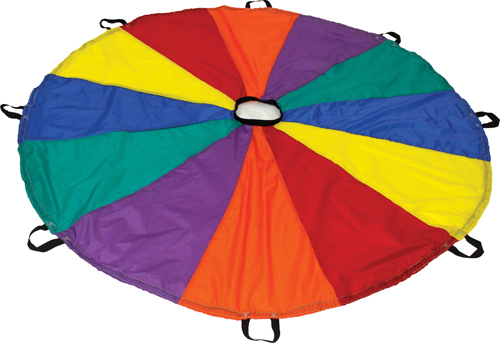 Подготовила: Л.В.Чемерова                                                                                   инструктор по физической культуре                                                                                                           высшей квалификационной категории                                                                   МБДОУ детского сада №9 г. НовочеркасскПояснительная записка                 Как известно в дошкольном детстве закладываются основы  крепкого здоровья, правильного физического развития, хорошей работоспособности. В эти годы происходит становление двигательной деятельности, а также начальное воспитание физических качеств. В последнее время возросло число физически ослабленных детей, их мышечная нагрузка уменьшается в силу объективных причин: дети стали вести малоподвижный образ жизни, практически не играют во дворах в подвижные и спортивные игры, много времени проводят у телевизора и компьютера. Да и некоторые родители чрезмерно увлекаются их интеллектуальным развитием: посещение разнообразных кружков не оставляет времени для игр на детских площадках, лишает ребёнка общения со сверстниками в игре. Наиболее эффективным и доступным средством увеличения потенциала здоровья  является физическая культура и, прежде всего, двигательная активность. Как сделать так, чтобы мир движений стал увлекательным?!                Неожиданным сюрпризом для детей нашего сада стало новое, яркое пособие «Чудо парашют», которое помогло внести в организацию игр с детьми новые ощущения. Игровой парашют – это яркая ткань, состоящая из восьми цветных секторов, у которой по кругу расположены ручки. Уникальность парашюта и игр с ним состоит в том, что развернутый парашют сразу же привлекает к себе внимание детей и никого не оставляет равнодушными. Парашют даёт ребёнку богатый спектр новых ощущений: это и яркий зрительный образ, и сильный ветер, и звон натянутого парашюта, и ощущение мягкой ткани, обнимающей ребёнка, сидящего под парашютом.             Для тихих и застенчивых детей игры с парашютом дают возможность постепенного присоединения к компании. Ведь в этих играх никто не требует сразу давать руку другим людям, как в хороводе, или сразу входить в круг. Активные дети, играя с парашютом, научатся соблюдать правила игры, дожидаться своей очереди, взаимодействовать друг с другом, что позволяет задавать равнозначные позиции («Нет первых и нет последних»). Движения производятся то в одну, то в другую сторону, что формирует у ребёнка симметрию движений.             Почему же с Парашютом так здорово играть?  Играть можно как в помещении, так и на улице. Во время участия детей в коллективных играх и игровых упражнениях с использованием пособия «Чудо  парашют», создается особая обстановка, требующая от детей умения согласованно решать задачи двигательного характера, подчиняться определенным правилам, использовать хорошо знакомые движения в соответствии с игровыми ситуациями, а также самостоятельно находить разные способы выполнения задания, придумывать новые игры, варианты игр и правила к ним.                У дошкольников хорошо развивается координация движений, повышается двигательная активность, эмоциональный настрой. Дошкольники проявляют дружеские отношения в игре, повышается интерес к физкультурным занятиям, развивается фантазия.Таким образом, игровое пособие «Чудо парашют» не только развлекает, но и развивает.В картотеке представлены более 60 различных игр и упражнений, а также пример комплекса ОРУ с применением нестандартного оборудования «Чудо-парашют».Игры с «Парашютом» способствуют:развитию внимания, памяти;выработки согласованности движений с музыкой;укреплению мышц спины и рук;активизируют двигательные навыки;развивают координацию движений;позволяют тихим и застенчивым детям быстрее адаптироваться в коллективе сверстников;гиперактивным детям научиться соблюдать правила игры дожидаться своей очереди, взаимодействовать друг с другом;развивают звуко-высотный, тембровый слух, чувство ритма, темподинамическое представление;развивают творческие способности и вызывают положительные эмоции.Общие правила игры с парашютом:При работе с парашютом необходимо сразу объяснить детям правила работы с ним:1. Хват (все пальцы сверху парашюта, большой снизу, это в дальнейшем не вызовет перехвата рук при вхождении в парашют).2. Выполнить вхождение на закрепление (правой и левой рукой держась за парашют).3. Соблюдать правила техники безопасности (в играх – перебежках – столкновение, падение при скольжении по гладкой ткани).« Карусель»Цель игры:1.     Развивать координационные способности детей и ориентировку в пространстве.2.     Воспитывать чувство товарищества и добиваться согласованных действий во время игры.Ход игры:Дети становятся вокруг парашюта правым (левым боком) к парашюту, держась за ручку или за ткань парашюта. Ходьба по кругу со словами:Еле, еле, еле, еле,Закрутились карусели,А потом, а потом,Всё бегом, бегом, бегом,Тише, тише, не спешите,Карусель остановите.Правила игры: Выполнять движения в соответствии с текстом. Натягивать парашют  так, чтобы он не висел.«Солнышко и дождик»Цель игры:1.Развитвать скоростные способности и реакцию на заданный сигнал.2. Развивать координационные способности и ориентировку в замкнутом пространстве.3. Развивать чувство товарищества и приобщать к соблюдению техники безопасности, при выполнении коллективных действий.Ход игры:  Дети становятся лицом к парашюту, хватом за ручку или за ткань парашюта. Воспитатель произносит «солнышко», все дети под музыку передвигаются приставным шагом в правую, (левую) сторону. Воспитатель произносит, «дождик», все дети прячутся под парашютом.Правила игры: Игра повторяется несколько раз. Залезая под парашют,  нельзя отпускать ручки или ткань парашюта.« Перемена мест»Цель игры:1.Развивать ориентировку в пространстве и координационные способности.2. Развивать способность реагировать на заданное задание без ошибок  (цвета).3. Развивать скоростно - силовые способности детей.Ход игры:  Дети стоят по кругу, лицом к парашюту, руки хватом за цветовой сектор.Дети произносят слова: Скучно, скучно, нам стоять, не пора ли пробежаться, нам местами поменяться. Раз, два, три.Воспитатель продолжает ,и называет любой цветовой сектор- КРАСНЫЕ БЕГИ!Дети, стоящие под этим цветом пробегают под парашютом и меняются местами с другими детьми.Правила игры:  Меняются местами только  дети под названным цветовым сектором, остальные высоко держат парашют. Выигрывает тот, кто быстрее всех из своей команды поменяется местом.«Мышеловка»Цель игры:1.     Развивать у детей скоростные и скоростно-силовые способности.2.     Развивать у детей способность ориентироваться в пространстве , в условиях ограничения двигательной деятельности.3.     Развивать способность реагировать на заданный звуковой сигнал4.     Воспитывать чувство товарищества и добиваться согласованных действий во время игры.Ход игры: Группа детей делится на две команды.Первая команда («Мышеловка») встаёт вокруг парашюта, держась рукой за петельку, поднимая парашют вверх.Звучит музыкальное сопровождение.Вторая команда («Мыши») пробегают под поднятым парашютом.По сигналу (выключив  музыкальное сопровождение) первая команда детей приседает, накрывая игроков-«мышей»Правила игры:  Игроки, оказавшиеся в «мышеловке» под парашютом, выбывают из игры.После этого игра продолжается с включением музыкального сопровождения.после , игроки меняются ролями.Игру можно усложнить, меняя виды передвижения игроков под парашютом- в полу-приседе;- в глубоком приседе; -на четвереньках; -парами (держась за руки) и т.д.«Художник»Цель:1.     Развивать  скоростные  способности.2.     Развивать координационные способности  и способность ориентироваться в пространстве.3.     Развивать способность реагировать на заданный звуковой сигнал.Ход игры:  Выбирается один водящий («художник»). Остальные игроки становятся по кругу, выбирая цветной сектор парашюта. Игроки, держась за петельки парашюта, ходят по кругу, произнося слова:«Мы фломастеры цветные,Все ребята удалые,Желтый, красный, голубой,Выбирай себе любой!»После этих слов ребята останавливаются, а водящий (художник) называет цветовой сектор. Все игроки, которые стоят под названным сектором, начинают вместе с водящим бегать вокруг парашюта под музыку.По сигналу (выключение музыки или свисток) игроки стараются как можно быстрее занять свободное место определённого цветового сектора. Если водящий («художник») быстрее займёт свободное место, он становится игроком, а выбывший Ирок становится водящим («художником).Правила игры: Игроков должно быть 1 больше, чем цветовых секторов. Если играющих очень мало, можно исключить один или два сектора.« Цветные птички»Цель  игры:1.      Развивать  скоростные  способности детей.2.      Развивать координационные способности  и способность ориентироваться в пространстве.3.      Развивать способность реагировать на заданный звуковой сигнал.Ход игры: Выбирается один водящий. Остальные игроки « цветные птички» становятся по кругу, выбирая цветной сектор парашюта. Игроки, держась за петельки парашюта, ходят по кругу, произнося слова:Мы цветные птички,Любим мы скакать,Высоко летать,Раз, два, три!После этих слов ребята останавливаются, а водящий  называет цветовой сектор -  «синяя - лети». Все игроки, которые стоят под названным сектором, начинают вместе с водящим летать вокруг парашюта под музыку.По сигналу (выключение музыки или свисток) игроки стараются как можно быстрее занять свободное место определённого цветового сектора. Если водящий  быстрее займёт свободное место, он становится игроком, а выбывший игрок становится водящим.Правила игры: Игроков должно быть 1 больше, чем цветовых секторов. Если играющих очень мало, можно исключить один или два сектора.«Летающие пёрышки»Цель игры:1.     Развивать координационные способности детей.2.     Развивать зрительный глазомер и зрительную фокусировку.3.     Развивать согласованность движений в командном задании.Ход игры: Дети стоят по кругу, держась за ручки  или ткань парашюта. На парашюте лежат пёрышки. Плавно поднимать и опускать парашют,  не давая перышкам вылететь из парашюта.«Непослушный мячик»Цель игры:1.     Развивать координационные способности детей.2.     Развивать зрительную координацию.3.     Развивать умение реагировать в соответствии с ситуацией.4.     Воспитывать чувство товарищества и коллективизма при выполнении командного задания.Ход игры: Дети стоят по кругу, держась за ручку или за ткань парашюта. Медленно то, поднимая, то опуская парашют, катают мячик, не давая ему упасть на пол.«Салют»Цель игры:1.      Развивать координационные способности детей.2.      Развивать зрительную координацию.3.      Развивать умение реагировать в соответствии с ситуацией.4.      Воспитывать чувство товарищества и коллективизма при выполнении командного задания.Ход игры: Дети стоят по кругу, держась за ручки или за ткань парашюта. На парашюте лежат маленькие разноцветные шарики. Подбрасывание и ловля мячиков, не давая им упасть на пол.«Будь внимателен»Цель игры:1.Развивать двигательную реакцию на заданный сигнал.2.Развивать память и мышление.3. Развивать согласованность движений.Ход игры: Дети стоят по кругу, держась за ручку или за ткань парашюта. Воспитатель показывает красный цвет: - дети опускают парашют на пол.Воспитатель показывает желтый цвет:- дети выполняют легкую волну с парашютом.Воспитатель показывает зелёный цвет:- дети выполняют приставные шаги.(Движения можно менять).Игра «Пустое место»Цель: развивать быстроту реакции, ловкость, скорость, внимание. Описание игры. Дети, встав вокруг парашюта, выбирают считалкой водящего Пример считалки: Раз, два, три, четыре, пять. Нам друзей не сосчитать. А без друга в жизни туго, Выходи скорей из круга! Дети, держась правой рукой за палочку на краях парашюта, двигаются по часовой стрелке, а водящий идет в противоположную сторону со словами: Вокруг домика хожу И в окошечко гляжу, К одному я подойду И тихонько постучу Тук-тук-тук… Все дети останавливаются. Ребенок, возле которого остановился водящий, спрашивает: Кто пришел?». Водящий называет имя ребенка и продолжает: Ты стоишь ко мне спиной, Побежим-ка мы с тобой. Кто из нас молодой, Прибежит быстрей домой? Водящий и ребенок бегут вокруг парашюта в противоположные стороны. Выигрывает тот, кто первым займет пустое место у парашюта.Игра «Веселый мяч»Цель: развивать ловкость, координацию движений, внимание, эмоциональную отзывчивость. Описание игры. Вариант № 1. Ребята стоят в кругу, держа двумя руками парашют за палочки на краях. Инструктор по физической культуре бросает на сектора парашюта резиновый мяч среднего размера (внимание: мяч не должен быть больше отверстия в центре парашюта). Дети, поднимая и опуская разные сектора парашюта, стараются перекатывать мяч так, чтобы он не упал в отверстие, произносят слова: Ты катись, веселый мячик, Парашют не даст упасть. У кого веселый мячик – Постарайся передать! Вариант № 2 Ребята стоят в кругу, держа двумя руками парашют за палочки на краях. Инструктор по физической культуре бросает на сектора парашюта резиновый мяч среднего размера (внимание: мяч не должен быть больше отверстия в центре парашюта). Дети, поднимая и опуская разные сектора парашюта, стараются перекатывать мяч так, чтобы он упал в отверстие. Вначале игры дети произносят слова: Раз, два, три, В цель попади!После нескольких повторов (3-4) в конце произносятся слова «Вот и кончилась игра», и игра заканчивается.Игра «Поезд»Цель: учить сочетать движения со словами и музыкой. Описание игры. Дети, держась за парашют левой рукой, двигаются по кругу, правой рукой делают круговые вращательные движения и говорят слова: Летит поезд во весь дух Поднимают и опускают парашют: Ух-ух, ух-ух! Повторяют те же движения, только в другую сторону, поменяв руки. Загудел тепловоз: «У-у! Домой деток повез. «Ду-ду-ду! Ду-ду-ду!» Я всех мигом довезу!»Игра «Радуга»Цель: закрепить знания цвета, умение реагировать на сигнал; развивать внимание, воображение, скорость.Описание игры. Дети держат парашют двумя руками за палочки, встав вокруг парашюта таким образом, что каждому достается сектор определенного цвета. Поднимая и опуская парашют, произносят слова: Раз, два, три, Радуга взлети! Инструктор по физической культуре выбирает два не расположенных рядом цвета и называет их. Ребята, резко вскинув руки, поднимают парашют вверх, образуя купол, а дети, стоявшие у сектора названного цвета, быстро пробегают под ним. Так инструктор по физической культуре называет все цвета. Главное – внимательно слушать и быстро реагировать!КТО БЫСТРЕЕПоложите парашют на пол, Разделитесь на две группы. Одна группа скатывает парашют с одной стороны к центру, другая – с другой. Кто быстрее свернёт свою часть. ГРИБОКВсе держатся за ручки парашюта, и плавно поднимают его три раза, и на третий раз все, не отпуская ручки, заходят внутрь парашюта, и он плавно опускается сверху на всех.
Скок - скок - скок, 
Спрячемся все под грибок!УТКА – ГУСЬВ этой игре парашют выступает в роли ровного круга, вокруг которого все игроки сидят на корточках. Водящий ходит по часовой стрелке, и гладит того, кто рядом с ним, по голове, приговаривая:
«Утка! Утка! Утка! Гусь!»
Как только он выбрал гуся, он должен убегать от выбранного игрока вокруг парашюта. Гусь должен вскочить и побежать вслед за водящим, и попробовать успеть его осалить до того, как водящий добежит и сядет на место Гуся.
Если гусь догнал водящего, тот водит ещё раз. Если водящий успел добежать и занять место гуся, то тот становится новым водящим, и теперь он выбирает себе гуся.ОХОТАПоложите под парашют мешочки для метания, скакалки, мячи и т.п. Рассчитайте участников по номерам. В начале игры все участники берутся за парашют обеими руками захватом сверху и высоко поднимают его. Затем ведущий называет номер участника и какой-либо предмет. Участник с этим номером устремляется под парашют, хватает нужный предмет и возвращается обратно до того, как из-под парашюта выйдет воздух.ФУТБОЛДополнительный инвентарь — Большой мяч.
Положите в центр парашюта резиновый мяч. Поднимая и опуская парашют, вы можете подбрасывать и ловить мяч. Когда игроки освоят задание, попробуйте добавить второй мяч.ГОЛЬФ Для игры необходимо взять парашют с отверстием в центре и мяч. Участникам предлагается катать мяч по парашюту по краю, по команде ведущего закатить его в центр, чтобы он упал.ЛЕТАЕТ – НЕ ЛЕТАЕТВсе игроки держатся за край парашюта и идут по кругу. Инструктор называет летающие предметы, такие как, самолет, птица, бабочка, жук и т. д., играющие поднимают руки вверх, раздувая парашют над головой. В других случаях поднимать руки не следует.КТО ПОД ПАРАШЮТОМ?Дети идут по кругу, произнося слова, ведущий в центре, под парашютом, узнает того, кто позвал.«… ты сейчас в лесу, мы зовем тебя – АУ!  …  не зевай, кто позвал тебя узнай!»Игра «Дракон кусает свой хвост»Цель: развивать быстроту реакции, ловкость.            Парашют сворачивают в жгут. Дети встают друг за другом. Первый ребёнок – «голова», последний – «хвост». Дети держатся за парашют-жгут правой рукой, первый ребёнок пытается дотронуться до последнего, а последний старается увернуться.Игра «Доброе животное»Цель: сплочение детского коллектива, научить детей понимать чувства других, оказывать поддержку и развивать умение сопереживать.Педагог-психолог тихим таинственным голосом говорит: «Встаньте, пожалуйста, в круг и возьмитесь за руки. Мы – одно большое, доброе животное. Давайте послушаем, как оно дышит! А теперь подышим вместе! На вдох делаем шаг вперёд, на выдох – шаг назад. А теперь на вдох делаем 2 шага вперёд, на выдох – 2 шага назад. Вдох – 2 шага вперёд. Выдох – 2 шага назад. Так не только дышит животное, так же чётко и ровно бьётся его большое доброе сердце. Стук – шаг вперёд, стук – шаг назад и т. д. Мы все берём дыхание и стук сердца этого животного себе».«Радуга»
Возраст: 5-7 лет.
Цель: Закрепление знания цвета, развитие творческого воображения, речи.
Дети держат парашют двумя руками за петли, встав вокруг парашюта таким образом, что каждому достаётся сектор определённого цвета. Поднимая и опуская парашют, произносят слова:
Раз, два, три, Радуга взлети!
Участникам игры предлагается назвать цвет своего сектора и описать свои ощущения. Например: красный: «Ой, как нам жарко, мы попали в Африку, ярко светит солнце» и т.д. Как вариант, можно рассказать о своём настроении, соответствующем цвету, или о событии в жизни, о котором напомнили цветовые ассоциации. После игры обсуждают, какой цвет вызывает какие эмоции и ощущения.
Можно предложить использовать бросовый материал, например, пробки, для выполнения творческих заданий: выложить своё настроение на секторе любимого цвета.
«Левая, правая!»
Возраст: 4-6 лет.
Цель: Развитие произвольности психических процессов, пространственных представлений. 
Левой рукой поднимаем парашют, правой опускаем.
 Игра «Тюлень» Цель: Развивать быстроту реакции, ловкость.Ход игры:        Дети садятся на пол, вытягивая ноги и пряча их под «парашют». Под «парашютом» ползает ребенок – «тюлень», пытаясь задеть ноги детей. Они не дают ему этого сделать, поджимая ноги.«Красный вход, синий выход»
Цель: Развитие ориентировки в пространстве, двигательных умений.
Парашют отлично подходит для активных подвижных игр с простыми правилами. Например, можно объявить, что дети могут заходить только через красный сектор, и выходить напротив, через синий, а обратно бежать снаружи от парашюта, чтобы не было столкновений внутри. Взрослые поднимают и опускают парашют, а дети вбегают со стороны красного входа, и выбегают там, где синий выход, если их не коснулся парашют. Если же парашют уже опустился, то дети останавливаются и ждут нового дня.«Сугроб»
Цель: Совершенствование умения бегать, не наталкиваясь друг на друга, действовать по сигналу.
В этой игре все дети должны при слове «сугроб» спрятаться внутри под парашютом. Взрослые поднимают и опускают парашют, немного раскачивая его, а дети бегают вокруг, или забегают внутрь, потом снова выбегают. На слове «сугроб» парашют опускают.
Дует-дует ветер в лоб, 
И надул большой сугроб. «Перебежки»
Цель: Совершенствование умения быстро реагировать на сигнал, увёртливость, быстроту.
Дети держат парашют. «1,2,3, - парашют подними, Петя, Оля – беги!» Дети меняются местами, пробегая под парашютом, который опускается. Надо успеть пробежать, чтобы парашют их не задел. Игровые упражненияВОЛНЫДружно держась за парашют, игроки поднимают и опускают его быстрыми, резкими движениями, создавая «волны». Следите за тем, чтобы игроки поднимали парашют, а не натягивали его. Чередуйте спокойное море и бурные волны. Используйте это упражнение, чтобы дать воспитанникам почувствовать себя уверенно в игре с парашютом. Замечайте любые проявления безответственного поведения и вовремя пресекайте их.КАЧЕЛИВыполняется в положении «сидя». Воспитанники тянут парашют вперед-назад спокойными неторопливыми движениями, подобными раскачиванию на качелях.БОЛОТОИгроки садятся на полу в круг, зажав край парашюта под подбородком и вытянув ноги прямо перед собой. Когда все расселись, каждый начинает повторять название своего любимого овоща. Гвалт, производимый игроками, напоминает шум, который стоит ночью на болоте. Одного игрока выбирают «водяным», и он забирается под парашют. Водяной осторожно втягивает за ноги другого игрока, который исчезает под парашютом и сам становится водяным. Игра заканчивается, когда под парашютом оказываются все участники.ПОДБРАСЫВАНИЕ МЯЧАДополнительный инвентарь - Большой мяч.  Положите в центр парашюта резиновый мяч. Поднимая и опуская парашют, вы можете подбрасывать и ловить мяч. Когда игроки освоят задание, попробуйте добавить второй мяч.АКУЛА В МОРЕ!Одного воспитанника выбирают «акулой», все остальные игроки создают волны. Акула гоняется в поисках своих жертв под поверхностью воды (парашюта). Если акула хватает кого-нибудь за ногу, жертва отправляется под парашют и тоже становится акулой. Игроки, раскачивающие парашют, не могут отпускать парашют до тех пор, пока их не поймают, они не могут также прижимать парашют к земле, преграждая путь акулам. Игра заканчивается, когда вокруг стало слишком много акул и осталось слишком мало людей!ПОД КОЛПАКОМДержась за края парашюта, наполните его воздухом. Продолжая держать край парашюта, пройдите под ним к центру, а затем обратно. Можно также собраться всем в центре и отпустить парашют, чтобы он плавно опустился вниз, спрятав под собой всех игроков.ПЕРЕМЕНА МЕСТДо начала игры каждый участник должен взяться за сектор парашюта определенного цвета (это возможно лишь в том случае, если ваш парашют многоцветный). В этой игре каждому игроку будет соответствовать свой цвет (например, зеленый, синий, красный и т.д.) Правила игры такие же, как и во «Взлете и планировании», при этом в момент максимального подъема парашюта ведущий громко называет какой-либо цвет. Так, если ведущий выкрикивает «красный», каждый, кто держится за красный сектор парашюта, должен отпустить парашют и, пробежав под ним, поменяться местами с кем-либо из игроков с противоположной стороны. Неважно, попадет ли игрок точно в то же место, где стоял его партнер, главное, чтобы он пробежал под парашютом на противоположную сторону. Пока часть игроков находится под парашютом, остальные медленно тянут парашют вниз, пытаясь поймать участников игры, бегающих под парашютом. Если кого-то удалось поймать, помогите этому игроку выбраться, и пусть он найдет себе новое место у парашюта.  ВариантВместо названий цветов ведущий громко называет месяцы года. Участники игры, родившиеся в названном месяце, отпускают парашют и меняются местами, пробегая под парашютом. В эту игру можно также играть, рассчитавшись по порядку от 1 до 8 или называя цвета одежды, в которую одеты участники игры.ПЕЩЕРАУхватитесь за край парашюта обеими руками захватом сверху и поднимите парашют над головой. Сделайте несколько шагов к центру, наполняя парашют воздухом. Освободите одну руку. Другой рукой тяните парашют вниз через голову и за спиной. Сядьте на землю, удерживая край парашюта у земли. Оставайтесь внутри парашюта, пока из-под него не начнет выходить воздух. Через некоторое время поднимите парашют, встаньте и вынырните из-под парашюта наружу.ШАМПИНЬОНВозьмитесь за край парашюта обеими руками захватом сверху и наполните парашют воздухом. Притяните край парашюта к земле, удерживая воздух внутри. Так делается «шампиньон".БЕГИ-ХВАТАЙПоложите под парашют мешочки для метания, скакалки, мячи и т.п. Рассчитайте участников по номерам. В начале игры все участники берутся за парашют обеими руками захватом сверху и высоко поднимают его. Затем ведущий называет номер участника и какой-либо предмет. Участник с этим номером устремляется под парашют, хватает нужный предмет и возвращается обратно до того, как из-под парашюта выйдет воздух.ОРБИТАДополнительный инвентарь -Большой мяч В начале игры положите на парашют большой резиновый мяч. Мяч - это «планета», парашют - «солнечная система», а центр парашюта - «Солнце». Спросите у участников, смогут ли они сделать так, чтобы планета двигалась по орбите у края солнечной системы и при этом не вылетела за ее пределы (упала с парашюта).ПОПКОРНДополнительный инвентарь - Много маленьких мячиков Разложив парашют на земле, высыпьте на него 100 (или более) маленьких мячиков. Затем по сигналу ведущего все участники должны встать у парашюта, поднять его и «хлопнуть» парашютом (сделать быстрое движение вверх и вниз), так чтобы мячики поднялись в воздух. (Внимание: Не позволяйте группе натягивать парашют - он может порваться). Продолжайте «готовить попкорн» до тех пор, пока не вылетят все шарики.Вариант В дополнение к мячикам или вместо них можно подбрасывать большой резиновый мяч, несколько комет, другие большие (но легкие) предметы и даже один-два водяных шарика! Еще игра для парашюта с дыркой в центреИтак, дети садятся в круг, кучкой. Ведущий и кто-то, кто ему помогают накрывают детей этим парашютом, поднимают вверх над головами детей, и в тот момент, когда парашют опускается ведущий говорит, что сейчас они поймают кого-то (в центре парашюта есть вырез круглый), а дети стараются нагнуть спрятать свою голову, чтобы голова не попала в центральный круг. Пойманный, выходит из-под парашюта и присоединяется к ловящим, т.е. берётся за края парашюта и игра продолжается.«Домик»Взрослые берутся с разных концов за большое полотнище ткани. И говорят. Домик открывается, Пляска начинается! (взрослые поднимают ткань, дети забегают под нее и свободно танцуют)Домик закрывается, Дети разбегаются! (ткань опускают, дети выбегают)"Опускающийся потолок"Дети под ним бегают туда-сюда, а потом резко опускаем его, кто попался, тот выбывает. Но обычно, они не хотят выбывать, продолжают носиться вместе с другими. Да и пускай бегают. Только много детей лучше им не ловить, т.к. они могут лбами столкнуться и шишки себе набить. И надо им говорить, что сначала все бежим в одну строну одновременно, а потом разворачиваемся - и бежим обратно.«Вверх-вниз»Плавное поднимание и опускание парашюта. Развивает командное чувство. Нравится малышам."Волны"Потрясти парашют так, чтобы получились волны. Можно обыграть с этим "Море волнуется раз"«Гриб»Сначала парашют поднимают вверх-вниз, а потом по команде все забираются под парашют, не переставая держать парашют. Получается, что все спрятались под грибок. Можно играть в Сутеевскую сказку "Под грибом", по очереди пряча под грибом одного ребенка -муравья, потом двух - муравья и мышку, потом троих по сказке. Можно играть в "Теремок".«Кошки-мышки»Дети растягивают парашют и держат его на уровне пояса. Один человек "мышка" залазит под парашют, другой -"кошка" - на парашют. (заранее разуйте "кошку" и не играйте, если очень мокро и грязно на улице)Дети в кругу стараются спрятать мышку от кошки, двигая руками вверх-вниз, создавая волны. "Кошка" ловит "мышку". Потом или они меняются ролями друг с другом, или они меняются ролями с другими желающими из круга. «Три медведя»3 медведя шли домой (дети идут с парашютом по кругу)Папа был большой, большой (парашют поднят вверх)Мама с ним – поменьше ростом (руки с парашютом на уровне груди)А сынок – малютка просто (приседают, опуская парашют)Очень маленький он был,С погремушками ходил (парашют ритмично поднимают и опускают)Дзинь – дзинь!«Весна»Солнышко, солнышкоЗолотое донышко                                         (идут по кругу, несут парашют)Гори, гори ясноЧтобы не погаслоПобежал в саду ручей                                  (бегут по кругу, держа парашют)Прилетело сто грачей                                  (поднимание, опускание парашюта)А сугробы тают, тают                                  (медленное приседание)А веточки подрастают                                (подняться вверх парашют) «Сказка про Паучка»В гости сказка к нам пришлаИ с собою принеслаЛучик солнышка горячийОблачка бочок блестящийДуновенье ветерка и журчанье ручейкаЭто присказка и вот сказки настаёт черёд.Жил на свете ПаучокЧёрненькая спинкаЕго домиком былаЧудо паутинка.Но однажды поутруЁжик вдруг пришел к нему.Паук:              Здравствуй, Ёжик,Еж:                  Здравствуй, ПаучокПаук:              Рад  тебе помочь всегда.Что  привело тебя сюда?Еж:                  Там под дикой яблонькой                          Яблочки лежат                          Как бы мне хотелось ими                          Угостить ежат.                          Как же эти  яблочки                          Домой мне унести                          Не из чего ёжику                          Сумочку сплести.Паук:               Я помочь  тебе смогу                          И из этой паутинки                          Сумочку сейчас сплету (плетёт.)Вот и всё готово!Еж:                  Ну, спасибо, Паучок,                        Очень добрый ты жучок.                        До свиданья!Вед.                На полянку к ПаучкуПчёлка прилетелаИ, порхая на летуПесенку запела.Паук:              Здравствуй, Пчёлка, здравствуй, красавица!Пчела:             Здравствуй, ПаучокПаук:              Что привело тебя сюда?Рад тебе помочь всегда.Пчела:             Как же в улей, мне дружокМёд свой унестиКто б помог корзиночкуПчелочке  сплести.Паук:              Не волнуйся, Пчёлка,Это не беда,Я сплету корзинку.Вот тебе она!Пчёла:             Вот, спасибо, Паучок,                        Очень добрый ты жучок.                        До свиданья!Вед.               Вот и вечер подошёл                       Светлячка черёд пришёлПаук:             Здравствуй, светлячок, разноцветный жучок!Светл.:           Здравствуй, ПаучокПаук:             Что привело тебя сюда?                       Рад тебе помочь всегда!Светл.:           Очень просит светлячок,                       Чтоб ты сплел мне гамачок                       Где бы мог я отдыхать,                       Чтобы силушки набрать.Паук:             Не печалься, светлячок,                       Сплету тебе я  гамачок (плетёт)Паук:             Вот и всё готово!Светл.:            Ну, спасибо, Паучок,                        Очень добрый ты жучок.                        До свиданья!Паук:              До свиданья, светлячок!Вед.                 Оглянулся Паучок                        Где же паутинка?Паук:              Светлячку  сплёл гамачок,                        Пчёлочке – корзинку,                        А веселому ежу – сумочку – картинку.                        Паутиночка, ау! Ты играешь в прятки? (плачет) Вед.                Не печалься, Паучок, ты ведь всем друзьям помог                         Это знают даже детиВсех нужней друзья на свете!Волны» или « Пламя»
Возраст: 2-7 лет.
Цель: Раскрепощение детей, развитие согласованности движений, внимания, чувства ритма, снятие нервно-психического напряжения.
Эта игра подходит для любого возраста. Она помогает как активизировать группу, так и успокоить. Начинаем с мелких волн/ искорок, потом раскачиваем парашют всё сильнее, устраиваем шторм/огонь. Затем постепенно уменьшаем волны/огонь, приговаривая, что ветер/огонь стал слабее, волны/искорки утихают/ гаснут, и на море штиль. 
Можно заменить слова музыкой. Громкая или быстрая музыка – сильные волны/огонь. Тихая или медленная музыка – слабые волны/огонь.«Три шага, прыжок!»
Возраст: 4-7 лет.
Цель: Развитие произвольности психических процессов, умения слушать инструкции взрослого, развитие координаций движений, ориентировки в пространстве, снятие нервно-психического напряжения, поднятие настроения.
Делаем три шага вправо, прыжок, парашют надувается.«Волшебный пузырь»
Возраст: 3-7 лет.
Цель: Эмоциональная разрядка.
Купол парашюта («пузырь») надуть максимально (руки поднимаем вверх), со словом « бах!» (громко кричим) - сдули.«Яблочко»
Возраст: 3-7 лет.
Цель: Развитие координации движений, умения взаимодействовать друг с другом, раскрепощение.
Ведущий бросает на поднятый парашют несколько мягких мячиков
(«яблочек»). Задача детей не допустить, чтобы они упали на пол.«Ветерок для …(имя ребенка)
Возраст: 2-7 лет.
Цель: Раскрепощение детей, развитие согласованности движений, внимания, чувства ритма, снятие нервно-психического напряжения.
Ведущий называет имя ребенка, который размещается в центре на парашюте, сидя, лежа, как ему нравится. Дети дуют на него, делают волны.«Космическое путешествие»
Возраст: 3-7 лет.
Цель: Раскрепощение детей, развитие согласованности движений, внимания, чувства ритма, снятие нервно-психического напряжения.
Ведущий знакомит детей с двумя персонажами, которых необходимо запустить ракете в космос.
Парашют опущен, дети ждут команды взрослого. «3-2-1-пуск!» (громко, все вместе произносим команду). Купол поднимаем резко вверх - герой летит в космос! Эта игра вызывает бурный всплеск эмоций у детей.
«Букашки»
Возраст: 2-7 лет.
Цель: Релаксация, психологический этюд.
Подгруппа детей (мальчики) держат парашют, девочки в это время лежат «ромашкой». Парашют поднимается, дети - «букашечки» хаотично двигают ногами и руками, парашют опускается «букашки» замирают. Затем подгруппы меняются местами.

«Спокойной ночи, малыши»
Возраст: 2 -7 лет.
Цель: Снятие психомышечного напряжения.
Взрослые 3-4 человека надувают парашют, дети в это время лежат «ромашкой». Взрослый предлагает детям почувствовать себя перышком, ощутить дуновение ветерка.«Терем-теремок»
Возраст: 2 -7 лет.
Цель: Снятие психоэмоционального напряжения.
Взрослые 3-4 человека надувают парашют и говорят: «Терем-терем-теремок, кто-кто в теремочке живет…» Пошел дождик: кап-кап-кап. Дети прячутся в домик.«Каравай»
Возраст: 3 -7 лет.
Цель: Сплочение коллектива, поздравление именинника с Днем рождения.
Именинник располагается в центр парашюта, остальные дети приговаривают « Как на Олины именины испекли мы каравай..,
Каравай-каравай, кого хочешь выбирай!»«Кого не хватает?»
Возраст: 4-7 лет.
Цель: Развитие внимания, памяти.
Все дети стоят в кругу, держатся за парашют (с закрытыми глазами), ведущий прячет одного ребенка под парашют. Задача детей найти того, кто спрятался.«Кошки-мышки»
Возраст: 4-7 лет.
Цель: Развитие умения сотрудничать, взаимопонимания, умения воспринимать и следовать правилам игры.
Игра проводится по принципу игры «Мышеловка». Подгруппа детей поднимает парашют и говорит слова, а другая подгруппа пробегает под парашютом. Кто остался под парашютом, тот пойман. Затем подгруппы меняются местами.
Можно не только бегать, но и ползать на высоких четвереньках.
«Перекати – поле»
Возраст: 4 -7 лет.
Цель: Развитие ловкости, внимания, координации движений, смекалки, взаимодействия.
Ведущий выбирает 3 игроков (они находятся около парашюта). Другие дети максимально надувают купол, задача 3–х игроков пробежать пока опускается парашют. Если купол их коснется, участник выбывает из игры. Ребёнок, победивший в игре, получает приз.«Танец с парашютом»
Возраст: 5 -7 лет.
Цель: Развитие произвольности, двигательного творчества. 
Примерный рисунок танца: взялись за ручку парашюта, 3 подскока вправо, положили парашют, сделали хлопки « Ти-та-та-та», покружились, взяли купол и т д. Вы можете придумать свой рисунок танца.
«Круг»
Возраст: 5-7 лет.
Цель: Развитие умения сотрудничать, взаимопонимание и доверие между детьми, сплоченности.
Ведущий:
- Ребята, возьмитесь за ручки парашюта, натяните ровный круг. Круг – это символ единства, силы, дружбы.
Сейчас я предлагаю выполнить вам ряд заданий, которые нужно выполнить одновременно и чтобы целостность круга была не нарушена.
Перед выполнением задания у вас есть несколько секунд, чтобы попробовать договориться без слов.
 Всем присесть, а потом встать.
 Опустить одну руку и сделать круг по часовой стрелке.
 Сделать волнообразные движения.
Вопросы: От кого и от чего зависел результат при выполнении заданий?«Радужная страна»
Возраст: 5-7 лет.
Цель: Соотнесение цвета с психическими характеристиками, создание в группе дружеской атмосферы, взаимопомощи, доверия, сплоченности, доброжелательного и открытого общения друг с другом и со взрослыми.
Расстилаем парашют на пол и предлагаем расселить «жильцов» (мелкие игрушки, картинки с изображением сказочных героев разных по характеру, выражающих разные эмоции). Участникам предлагается рассказать, почему расселили игрушки именно так, придумать про них историю. Т.е. работая с цветом, обязательно уточняются его психологические характеристики.
Можно использовать парашют как «Коврик настроений». Перед завтраком дети собираются на парашют, рассказывают о своём настроении, выбирает сектор определённого цвета и садится в свой сектор. А вечером перед уходом домой дети также собираются вместе на парашюте и беседуют о прошедшем дне и о переменах в настроении, почему они произошли. «Волшебный сон»Реснички опускаются... 
Глазки закрываются... 
Мы спокойно отдыхаем... 
Мы спокойно отдыхаем... 
Сном волшебным засыпаем... 
Дышится легко... ровно...глубоко... 
Наши руки отдыхают... 
Отдыхают... засыпают... 
Отдыхают... засыпают... 
Шея не напряжена и расслаблена... 
Губы чуть открываются... 
Все чудесно расслабляется... 
Все чудесно расслабляется... 
Дышится легко... ровно... глубоко 

(Длинная пауза. Дети выходят из "Волшебного сна")

Мы спокойно отдыхали, 
Сном волшебным засыпали... 
Хорошо нам отдыхать! 
Но пора уже вставать! 
Крепче кулачки сжимаем. 
Их повыше поднимаем 
Потянуться! улыбнуться! 

Всем открыть глаза и встать!Пример комплекса ОРУ с игровым пособием «Чудо-парашют».И.п.: о.с. парашют держим двумя руками, руки опущены1 – поднимаем руки вверх, выполняем взмах, образуя купол.2- опускаем руки вниз, парашют опускается (8 раз)И.п.: стоим боком, держим парашют левой рукой, правая рука на поясе, ноги на ширине плеч 
1 – наклон в левую сторону и при наклоне коснуться правой рукой левой руки2 – И.П.  (4 раза)Затем повернуться в другую сторону. И выполнить 4 раза.И.п.: стоя лицом к парашюту (лежит на полу), ноги на ширине плеч, руки на поясе.1 – наклон вперёд,2 – И.П. (8 раз)И.п.: о.с., парашют держим двумя руками, руки опущены1 – приседаем, руки вперёд2 – И.П. (8 – 10 раз)И.П.: о.с., руки на поясеПрыжки «звёздочка»: ноги врозь, руки врозь – ноги вместе, руки на поясе.Игровое пособие «Чудо-парашют» можно использовать при проведении игр-соревнований, и подвижных игр разной степени активности. 